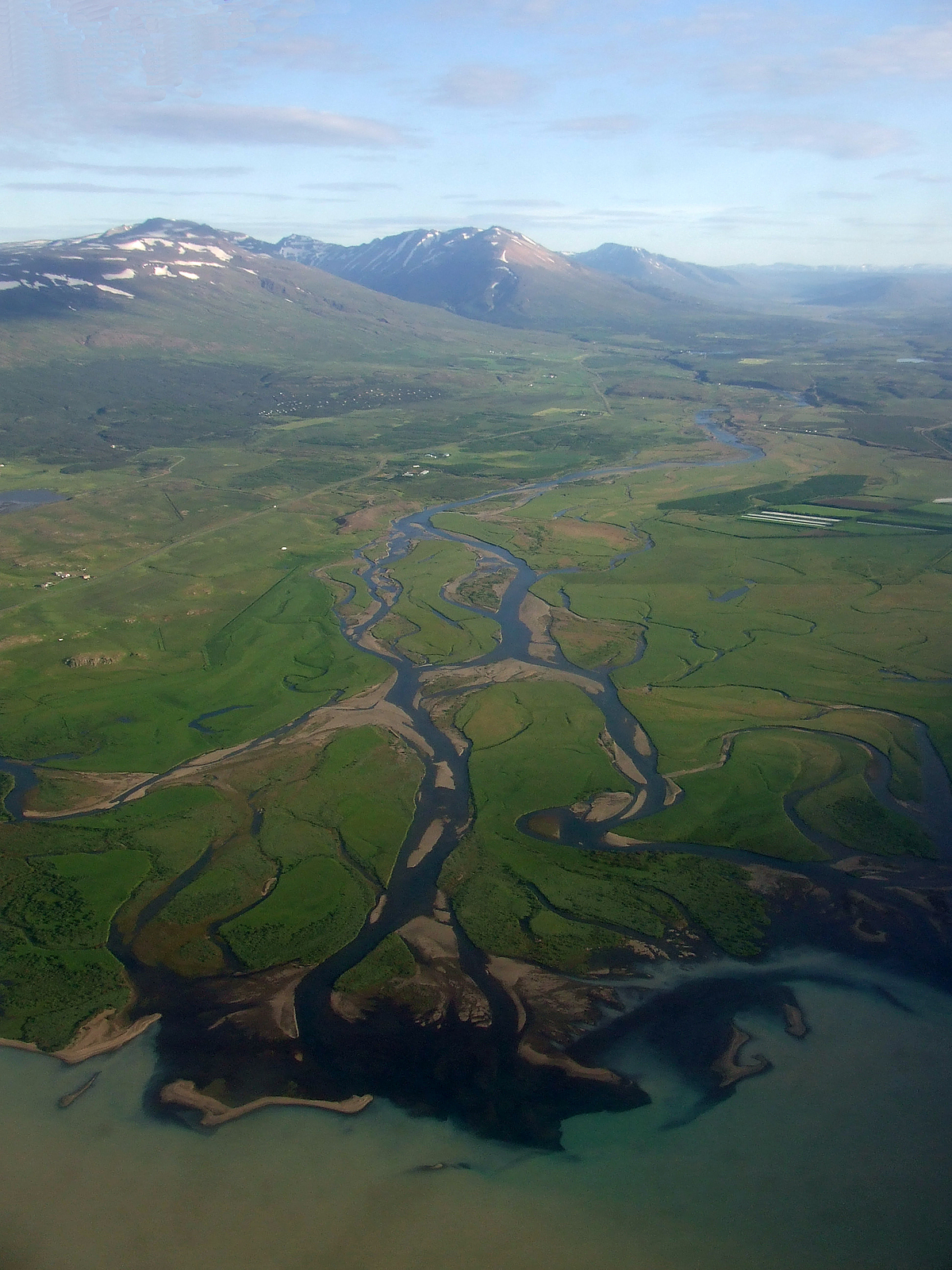 A color-enhanced image of landforms in Jezero Crater.  The large round features are impact craters from asteroids hitting Mars.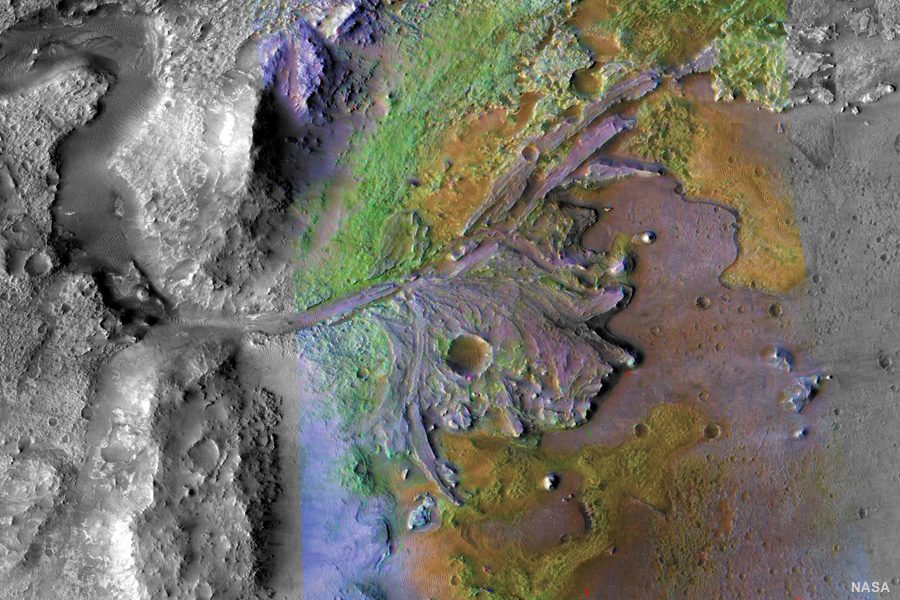 